TABLES D’ACTIONS PRÉVENTIVES JEUNESSE (TAPJ) 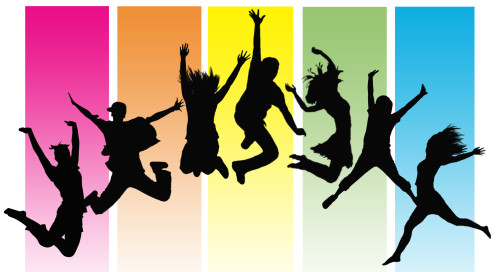 formulaire de Bilan de projetAnnée : 20___ - 20___BILAN FINANCIERLes montants non-dépensés devront être retournés au CIUSSS, à moins qu’une modalité d’utilisation des sommes résiduelles ne sont convenues localement avec l’appui d’une forte majorité des membres de la TAPJ.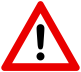 Organisme fiduciaire :Titre du projet :Période de réalisation :Période de réalisation :duauauProjet financé pour la1re fois 1re fois 1re fois 2e  fois 2e  fois 3e  fois 3e  fois Projet financé par la TAPJ de :PRÉVURÉALISÉCommentaires/précisionsDescription sommaire du projetDescription sommaire du projetDescription sommaire du projetClientèle et territoire desservi (lieux de l’intervention)Clientèle et territoire desservi (lieux de l’intervention)Clientèle et territoire desservi (lieux de l’intervention)Objectifs poursuivisObjectifs poursuivisObjectifs poursuivisActivités ou moyens d’actionActivités ou moyens d’actionActivités ou moyens d’actionComment envisagez-vous la suite pour ce projet? Comment envisagez-vous la suite pour ce projet? Comment envisagez-vous la suite pour ce projet? RevenusRevenusContributions financièresRéellesTAPJ$Organisme fiduciaire$$$Autres contributions (matériel, logistique, etc.)$$$Total des revenus$DépensesDépensesDépensesPostes budgétaires$Provenance de la contributionPersonnel (précisez)Frais de déplacement (précisez)Matériel et équipement (précisez)Loyer (précisez)Autres (précisez)Total des dépenses$ SURPLUS / DÉFICIT$Commentaires / précisions